Neuigkeiten aus der LöwengruppeFindet ihr es nicht auch spannend wie die Welt im Dunkeln aussieht???Heute wollen wir mit euch zum Thema „Licht und Schatten“ experimentieren.Was ihr dafür braucht: 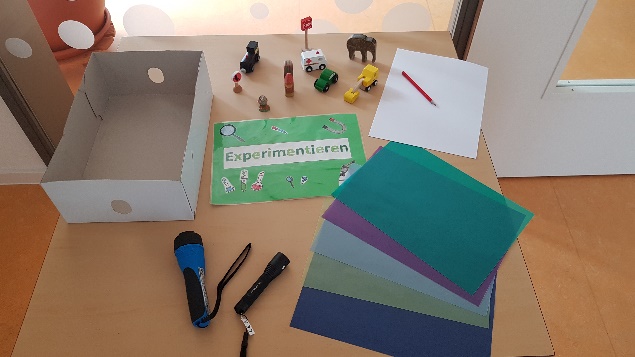 Taschenlampe(n) Abgedunkelter RaumBunte FolienSchuhkartonWeißes PapierStiftAlltagsmaterialien oder kleines Spielzeug (z.B. Duplo Figuren)Los geht´s:1. Lege dir alle Materialien bereit und dunkle das Zimmer ab.2. Jetzt kannst du mit der Taschenlampe verschiedene Gegenstände anleuchten und versuchen einen Schatten zu erzeugen.   - Was passiert wenn du die Taschenlampe in verschiedenen Winkeln hältst oder die Richtung der Lichtquelle änderst?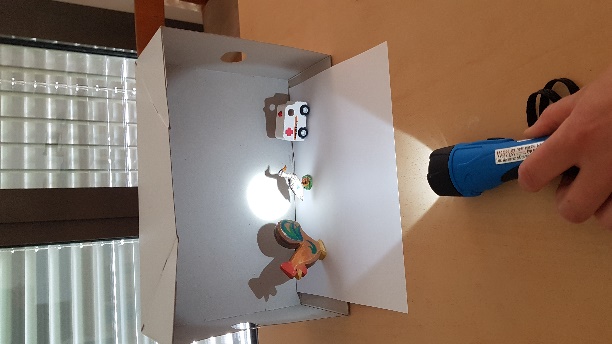 - Kannst du den Schatten gezielt verändern (z.B. vergrößern/verkleinern usw.)?- Verwende mehrere Lichtquellen und schau wie sich der Schatten verändert!- Schaffst du es den Schatten auf ein Papier abzumalen?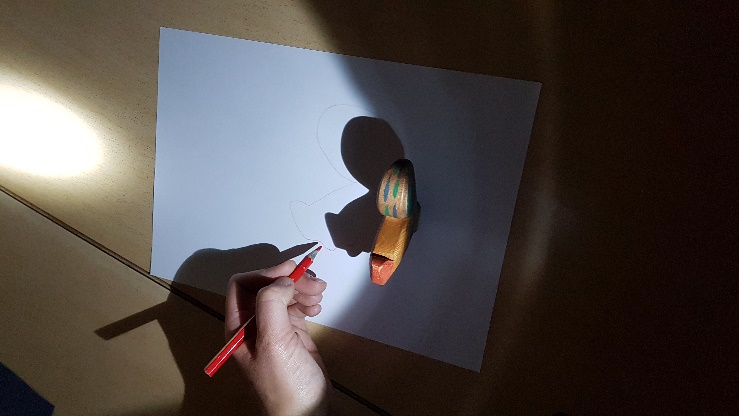  - Gibt es farbigen Schatten? Was passiert wenn du eine bunte Folie vor die Taschenlampe hältst?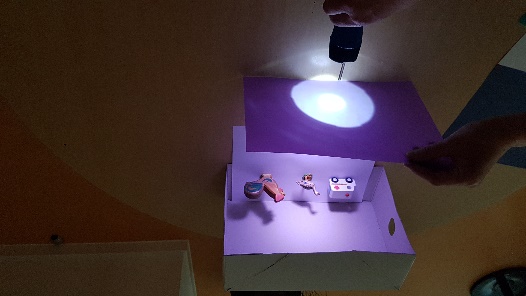 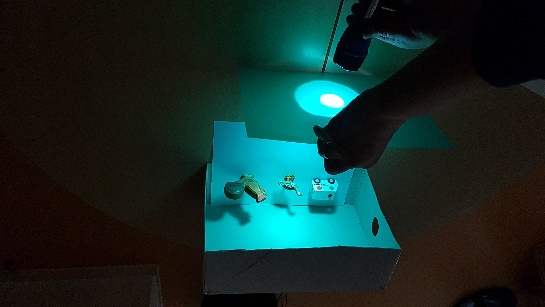 Ziemlich spannend oder!?!Sieh dir auch unser Video dazu an….